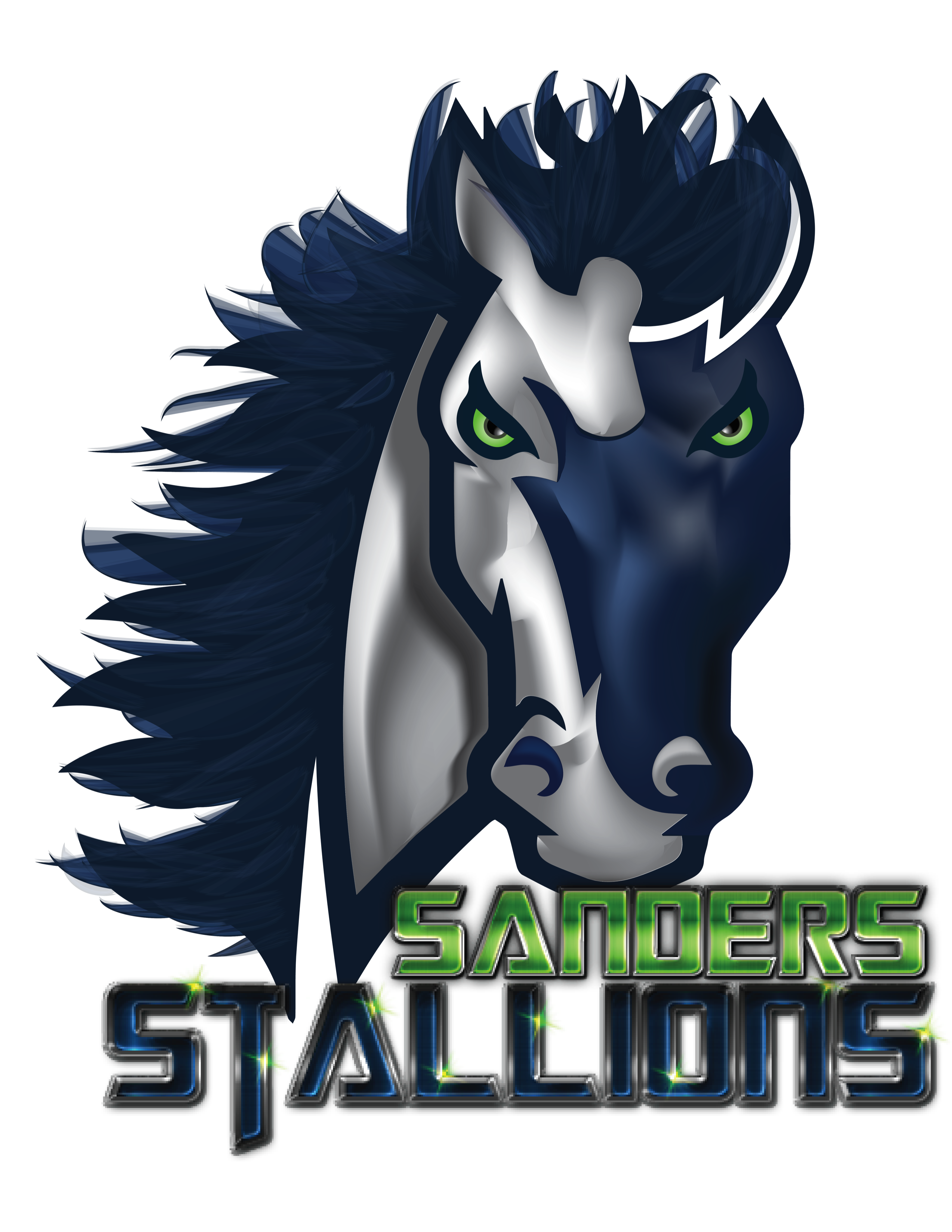 SMES Policy 1.1- Students Changing Classroom TeacherTo move your child to another classroom after school begins for the year can cause a disruption in the academic life of a student and should ALWAYS be a last resort.  All parents requesting their child to move to another teacher’s classroom MUST follow this protocol:They must conference with the current teacher about their concerns regarding the change of placement. A “Partnership Plan” with the teacher and parent(s) will then be created on how the needed changes will occur for their student. Keep in mind this plan is developed between the parent and the teacher for the purpose of putting the student first.If after a period of time (a minimum of 2 weeks), the same concern continues, then a meeting with administration and the teacher will be required to determine next steps. Consideration for next steps will include:What is best for the studentClass sizeONLY administration will determine next placement if needed.*Updated on 6/20/2017